Zał nr 1 do siwz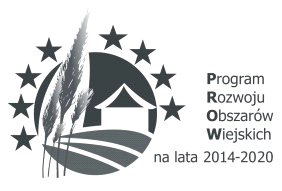 WYKONAWCA:......................................................................................................................................................................................................................................................................................................................................................................................................................................................................................................Pełna nazwa/ firma, adresW zależności od podmiotu NIP / PESEL ........................................... REGON ………………………..KRS/ CEiDG ………………………………………………..……………………………………………tel.............................................   fax .................................... e-mail .........................................................Reprezentowany przez /Imię i nazwisko, podstawa do reprezentacji/:....................................................................................................................................................................................................................................................................................................................................................................................................................................................................................O F E R T A Nazwa Zamawiającego:  Gmina Tarnów, 33-100 Tarnów ul. Krakowska 19Jako Wykonawca przystępujący do przetargu nieograniczonego ogłoszonego na dzień (data otwarcia ofert) : ............................................................ składam/y ofertę  na (nazwa zadania): ……………………………………………...……………………………………………………Oferuję/my  wykonanie zamówienia:    w terminie określonym w siwz. Warunki płatności: płatne przelewem na rachunek bankowy na podstawie faktury/rachunku w terminie do 30 dni od daty dostarczenia jej Zamawiającemu.  Cena brutto oferty: ........................................................... PLN słownie: …………………….......................................................................................................................................................Informacja czy wybór oferty prowadzić będzie do powstania obowiązku podatkowego u  Zamawiającego (VAT odwrócony):          TAK / NIE *  Wskazanie nazwy (rodzaj) towaru/ usługi oraz  jej wartość bez kwoty VAT (art.91 ust.3a pzp) – jeśli dotyczy: .....…………………………………………………………………………….Okres gwarancji na wykonany przedmiot zamówienia wynosi : ……..........….. lat  liczony od protokolarnego odbioru przedmiotu umowy.Zamówienie zrealizuję/my własnymi siłami/ z udziałem Podwykonawców *  w części dotyczącej: :……………………….................................................................................................….......……………………….......................................................................................….................………………………......................................................................................…......................................................................................................................................................................... (*niepotrzebne skreślić)Oferta zawiera tajemnicę przedsiębiorstwa :     NIE / TAK+ jednocześnie uzasadnienie w załączeniu *  – jeśli dotyczy.Dokumenty wymagane w siwz, jakie  Zamawiający może uzyskać za pomocą bezpłatnych i ogólnodostępnych baz danych, w szczególności rejestrów publicznych  w rozumieniu ustawy z dnia 17 lutego 2005 r. o informatyzacji działalności podmiotów realizujących zadania publiczne   (adres internetowy, wydający urząd lub organ,  dane referencyjne dokumentacji, nazwę wykazu lub zaświadczenia i odpowiedni numer rejestracyjny lub numer zaświadczenia, jeżeli dotyczy:  dane referencyjne stanowiące podstawę wpisu do wykazu lub wydania zaświadczenia oraz, w stosownych przypadkach, klasyfikację nadaną w urzędowym wykazie):……………………………………………………………………………………………………………………………………………………………………………………………………Ofertę wraz z załącznikami sporządzono  łącznie na ……..…...  ponumerowanych  stronach.Wykonawca jest mikroprzedsiębiorcą, małym przedsiębiorcą lub średnim przedsiębiorcą: TAK  /  NIE *Zgodnie z ustawą z dnia 2 lipca 2004 o swobodzie działalności gospodarczej /Dz U z 2016 poz. 1829/ :-Mikroprzedsiębiorstwo: przedsiębiorstwo, które zatrudnia mniej niż 10 osób i którego roczny obrót lub roczna sum bilansowa nie przekracza 2 milionów EUR.-Małe przedsiębiorstwo: przedsiębiorstwo, które zatrudnia mniej niż 50 osób i którego roczny obrót lub roczna suma bilansowa nie przekracza 10 milionów EUR.-Średnie przedsiębiorstwa: przedsiębiorstwa, które nie są mikroprzedsiębiorstwami ani małymi przedsiębiorstwami i które zatrudniają mniej niż 250 osób i których roczny obrót nie przekracza 50 milionów EUR lub roczna suma bilansowa nie przekracza 43 milionów EUR.……………………………………. 		.............................................................................	Miejscowość, data  				podpis Wykonawcy (osób uprawnionych do zaciągania zobowiązań cywilno –prawnych  lub pełnomocnika upoważnionego do reprezentowania WykonawcyW załączeniu: (*niepotrzebne skreślić)1x Wstępne oświadczenie o niepodleganiu wykluczeniu oraz spełnianiu warunków udziału w       postępowaniu.1x Inne dokumenty i oświadczenia jeśli dotyczy Wykonawcy: - uzasadnienie do tajemnicy przedsiębiorstwa * - pełnomocnictwo* - …………………………………………………- …………………………………………………1x Dowód wniesienia wadium – jeśli dotyczy *.Zał nr 2 do siwzWYKONAWCA:................................................................................................................................................................................................................................................................................................................................................Pełna nazwa/ firma, adresOŚWIADCZENIE WYKONAWCY/ WYKONAWCÓW WSPÓLNIE UBIEGAJĄCYCH SIĘ O ZAMÓWIENIEO BRAKU PODSTAW DO WYKLUCZENIA-składane przez każdego z nich odpowiednio-składane bez wezwania z ofertąNazwa Zamawiającego:  Gmina Tarnów, 33-100 Tarnów ul. Krakowska 19Dotyczy: przetargu nieograniczonego IR. 271.3.2017  na  Przebudowę drogi gminnej Na Szpic w miejscowości Jodłówka - WałkiJako Wykonawca, przystępując do udziału w postępowaniu, na podstawie art. 25a ust. 1 ustawy prawo zamówień publicznych oświadczam/y, że:Nie podlegam/y wykluczeniu z postępowania na podstawie art. 24 ust 1 pkt 12-22 prawa zamówień publicznych,……………………………………. 		.............................................................................	Miejscowość, data  				podpis Wykonawcy Nie podlegam/y wykluczeniu z postępowania na podst. art. 24 ust. 5 pkt. 1, 2, 8 prawa zamówień publicznych.,  ……………………………………. 		..............................................................................	Miejscowość, data  				podpis Wykonawcy Podlegam wykluczeniu z postępowania na podst. art. 24 ust. 5 pkt. 1, 2, 8, * prawa zamówień publicznych ale  podjąłem następujące środki naprawcze (art. 24 ust. 8 pzp): ……………………………………………………………………………………………………………………………………………………………………………………………………………………………………. 		...........................................................................	Miejscowość, data  				podpis Wykonawcy * niepotrzebne skreślićOŚWIADCZENIE O SPEŁNIANIU WARUNKÓW POSTĘPOWANIAPrzystępując do udziału w postępowaniu oświadczam, że  spełniam/y warunki udziału w postępowaniu określone przez Zamawiającego w ogłoszeniu o zamówieniu i Specyfikacji Istotnych Warunków Zamówienia.……………………………………. 		...........................................................................	Miejscowość, data  				podpis Wykonawcy Oświadczam, że w zakresie, w jakim powołuję się na zasoby innych podmiotów,  spełniam/y warunki udziału w postępowaniu określone przez Zamawiającego w ogłoszeniu o zamówieniu i Specyfikacji Istotnych Warunków Zamówienia (art. 25a ust.3 pzp).……………………………………. 		...........................................................................	Miejscowość, data  				podpis Wykonawcy OŚWIADCZENIE DOTYCZĄCE PODMIOTU, NA KTÓREGO ZASOBY POWOŁUJE SIĘ WYKONAWCASkładane bez wezwania z ofertą, w przypadku, gdy Wykonawca powołuje się na zasoby innych podmiotów.W przypadku wspólnego ubiegania się o zamówienie przez Wykonawców, oświadczenia składa każdy z Wykonawców wspólnie ubiegających się o zamówienie.Oświadczam, że w stosunku do następującego/ych podmiotu/ ów, na którego/ych zasoby powołuję się w niniejszym postępowaniu tj. (podać pełną nazwę/ firmę, adres):………………………………………………………………………………………………………………………………………………………………………………………………………………………………………………………………………………………………nie zachodzą podstawy wykluczenia z postępowania o udzielenie zamówienia publicznego na podst. art. 24 ust. 1 pkt. 13-22 i  ust. 5 pkt. 1, 2, 8  prawa zamówień publicznych.……………………………………. 		............................................................................	Miejscowość, data  				podpis Wykonawcy Uwaga:W przypadku wspólnego ubiegania się o zamówienie przez Wykonawców, oświadczenia składa każdy z Wykonawców wspólnie ubiegających się o zamówienie.Zał nr 4 do siwz………………......................................................................................................................................................................................................Nazwa i adres podmiotu udostępniającego zasobyOŚWIADCZENIE PODMIOTU, NA KTÓREGO ZASOBY POWOŁUJE SIĘ WYKONAWCA-składane bez wezwania z ofertą  Nazwa Zamawiającego:  Gmina Tarnów, 33-100 Tarnów ul. Krakowska 19Stosownie do treści art. 22a  ustawy prawo zamówień publicznych, zobowiązuję się do oddania do dyspozycji Wykonawcy  (nazwa Wykonawcy):………………………………………………………………………………………………................................................................................................................................................niżej wymienionych zasobów (określenie zasobu – wiedza i doświadczenie, potencjał techniczny, potencjał kadrowy, potencjał ekonomiczny lub finansowy) : ………………………………………………………...…………………..………………………………………………………………………………………………………………przy wykonywaniu zamówienia pod nazwą:………………………………………………………………………………………………………………………………………………………………………………………………Oświadczam, że:udostępniam Wykonawcy ww.  zasoby, w następującym zakresie: ………………………………………………………………………………………………………………………………………………………………………………sposób wykorzystania udostępnionych przeze mnie zasobów będzie następujący: ……………………………………………………………………………………..………………………………………..…………………………………………………charakter stosunku łączącego mnie z Wykonawcą będzie następujący: ……………………………………………………………………………………..……………………………………………………………………..………zakres mojego udziału przy wykonywaniu zamówienia będzie następujący:       ……………………………………………………………………………………………………………………………………………………………………okres mojego udziału przy wykonywaniu zamówienia będzie następujący:…………………………………………………………………………..……………………………………………..………………………………………………………………………………………………………. 		...........................................................................	Miejscowość, data  			podpis osoby lub osób uprawnionych do składania                                                                                                                oświadczeń woli w imieniu podmiotu udostępniającego zasobyOświadczam, że zrealizuję roboty budowlane lub usługi, do realizacji których te zdolności i zasoby są wymagane (art. 22a ust. 4 pzp).……………………………………. 		............................................................................	Miejscowość, data  			podpis osoby lub osób uprawnionych do składania                                                                                    oświadczeń woli w imieniu podmiotu udostępniającego zasobyJako podmiot udostępniający Wykonawcy niezbędnych zasobów do realizacji zamówienia oświadczam, że nie zachodzą wobec mnie podstawy wykluczenia z postępowania o udzielenie na podst. art. 24 ust. 1 pkt. 13-22 i  ust. 5 pkt.1, 2, 8 prawa zamówień publicznych.……………………………………. 		................................................................................	Miejscowość, data  			podpis osoby lub osób uprawnionych do składania                                                               oświadczeń woli w imieniu podmiotu udostępniającego zasobyPodlegam wykluczeniu z postępowania na podst. art. 24 ust. 5 pkt. 1, 2, 8, * prawa zamówień publicznych ale  podjąłem następujące środki naprawcze (art. 24 ust. 8 pzp): ……………………………………………………………………………………………………………………………………………………………………………………………………………………………………. 		................................................................................	Miejscowość, data  			podpis osoby lub osób uprawnionych do składania                                                                                 oświadczeń woli w imieniu podmiotu udostępniającego zasoby* niepotrzebne skreślić lub wpisać:  nie dotyczyZał nr 5 do siwzWYKONAWCA:................................................................................................................................................................................................................................................................................................................................................Pełna nazwa/ firma, adresNazwa Zamawiającego:  Gmina Tarnów, 33-100 Tarnów ul. Krakowska 19Dotyczy: przetargu nieograniczonego IR. 271.3.2017  na  Przebudowę drogi gminnej Na Szpic w miejscowości Jodłówka - WałkiOŚWIADCZENIE WYKONAWCY, WYKONAWCÓW WSPÓLNIE UBIEGAJĄCYCH SIĘ O ZAMÓWIENIEDOTYCZĄCE PRZYNALEŻNOŚCI DO GRUPY KAPITAŁOWEJSkładane  w terminie 3 dni od dnia zamieszczenia przez Zamawiającego na stronie internetowej  informacji z otwarcia ofert,  o których mowa w art.86  ust. 5 pzp.Oświadczenie składa Wykonawca oraz każdy z Wykonawców wspólnie ubiegających się o udzielenie zamówienia.Wraz ze złożeniem oświadczenia, Wykonawca może przedstawić dowody, że powiązania z innym wykonawcą nie prowadzą do zakłócenia konkurencji w postępowaniu o udzielenie zamówienia (art. 24 ust. 11 pzp).W wykonaniu dyspozycji art. 24 ust. 11  ustawy prawo zamówień publicznych :Oświadczam, że nie należę do grupy kapitałowej *Oświadczam, że należę do grupy kapitałowej i w załączeniu składam listę podmiotów należących do tej samej grupy kapitałowej *……………………………………. 		................................................................................	Miejscowość, data  				podpis Wykonawcy * niepotrzebne skreślićZał nr 6 do siwzWYKONAWCA:................................................................................................................................................................................................................................................................................................................................................Pełna nazwa/ firma, adresNazwa Zamawiającego:  Gmina Tarnów, 33-100 Tarnów ul. Krakowska 19Dotyczy: przetargu nieograniczonego IR. 271.3.2017  na  Przebudowę drogi gminnej Na Szpic w miejscowości Jodłówka - WałkiOŚWIADCZENIE WYKONAWCY/WYKONAWCÓW WSPÓLNIE UBIEGAJĄCYCH SIĘ O ZAMÓWIENIE, PODMIOTU, NA KTÓREGO ZASOBY POWOŁUJE SIĘ WYKONAWCASkładane: - przez każdego z nich odpowiednio         -na wezwanie Zamawiającego Oświadczam, o braku wydania wobec mnie prawomocnego wyroku sądu lub ostatecznej decyzji administracyjnej o zaleganiu z uiszczaniem podatków, opłat lub składek na ubezpieczenia społeczne lub zdrowotne  *……………………………………. 		................................................................................Miejscowość, data  			podpis Wykonawcy / Podmiotu                                                                               na którego zasoby  powołuje się WykonawcaOświadczam, że  wydano wobec mnie prawomocny wyrok sądu lub ostateczną decyzję administracyjną o zaleganiu z uiszczaniem podatków, opłat lub składek na ubezpieczenia społeczne lub zdrowotne.  W załączeniu przedkładam dokumenty potwierdzające dokonanie płatności tych należności wraz z ewentualnymi odsetkami lub grzywnami lub zawarcie wiążącego porozumienia w sprawie spłat tych należności *Załączniki:……………………………………………………………………………………. 		................................................................................Miejscowość, data  			podpis Wykonawcy / Podmiotu                                                                               na którego zasoby  powołuje się Wykonawca* niepotrzebne skreślić  lub  wpisać:  nie dotyczyZał nr 7 do siwzWYKONAWCA/ PODMIOT :................................................................................................................................................................................................................................................................................................................................................Pełna nazwa/ firma, adresNazwa Zamawiającego:  Gmina Tarnów, 33-100 Tarnów ul. Krakowska 19Dotyczy: przetargu nieograniczonego IR. 271.3.2017  na  Przebudowę drogi gminnej Na Szpic w miejscowości Jodłówka - WałkiOŚWIADCZENIE WYKONAWCY/WYKONAWCÓW WSPÓLNIE UBIEGAJĄCYCH SIĘ O ZAMÓWIENIE, PODMIOTU, NA KTÓREGO ZASOBY POWOŁUJE SIĘ WYKONAWCASkładane: - przez każdego z nich odpowiednio         -na wezwanie Zamawiającego Oświadczam, że nie zalegam z opłacaniem podatków i opłat lokalnych, o których mowa w ustawie z dnia 12 stycznia 1991 r. o podatkach i opłatach lokalnych (Dz. U. z 2016 r. poz. 716);……………………………………. 		................................................................................Miejscowość, data  			podpis Wykonawcy / Podmiotu                                                                               na którego zasoby  powołuje się WykonawcaZał nr 8 do siwzWykaz robót budowlanychwykonanych nie wcześniej niż w okresie ostatnich 5 lat przed upływem terminu składania ofert albo wniosków o dopuszczenie do udziału w postępowaniu, a jeżeli okres prowadzenia działalności jest krótszy - w tym okresie, wraz z podaniem ich rodzaju, wartości, daty, miejsca wykonania i podmiotów, na rzecz których roboty te zostały wykonane, z załączeniem dowodów określających czy te roboty budowlane zostały wykonane należycie, w szczególności informacji o tym czy roboty zostały wykonane zgodnie z przepisami prawa budowlanego i prawidłowo ukończone, przy czym dowodami, o których mowa, są referencje bądź inne dokumenty wystawione przez podmiot, na rzecz którego roboty budowlane były wykonywane, a jeżeli z uzasadnionej przyczyny o obiektywnym charakterze wykonawca nie jest w stanie uzyskać tych dokumentów - inne dokumenty W załączeniu  dokumenty potwierdzające należyte wykonanie zamówienia.   							   ……………………………………. 	  	................................................................................             							Miejscowość, data  				podpis Wykonawcy LpNazwa przedsięwzięcia(rodzaj robót, miejsce wykonania)ZamawiającyDaty wykonania  od-doOpis robót, zakres rzeczowy właściwy dla przedmiotu zamówienia, specjalne warunki wykonania itp. ważne informacje na podstawie których można zweryfikować spełnianie warunku udziału w przetarguCałkowita wartość robót,  za które wykonawca odpowiadał123451234